19-20.05.2020г.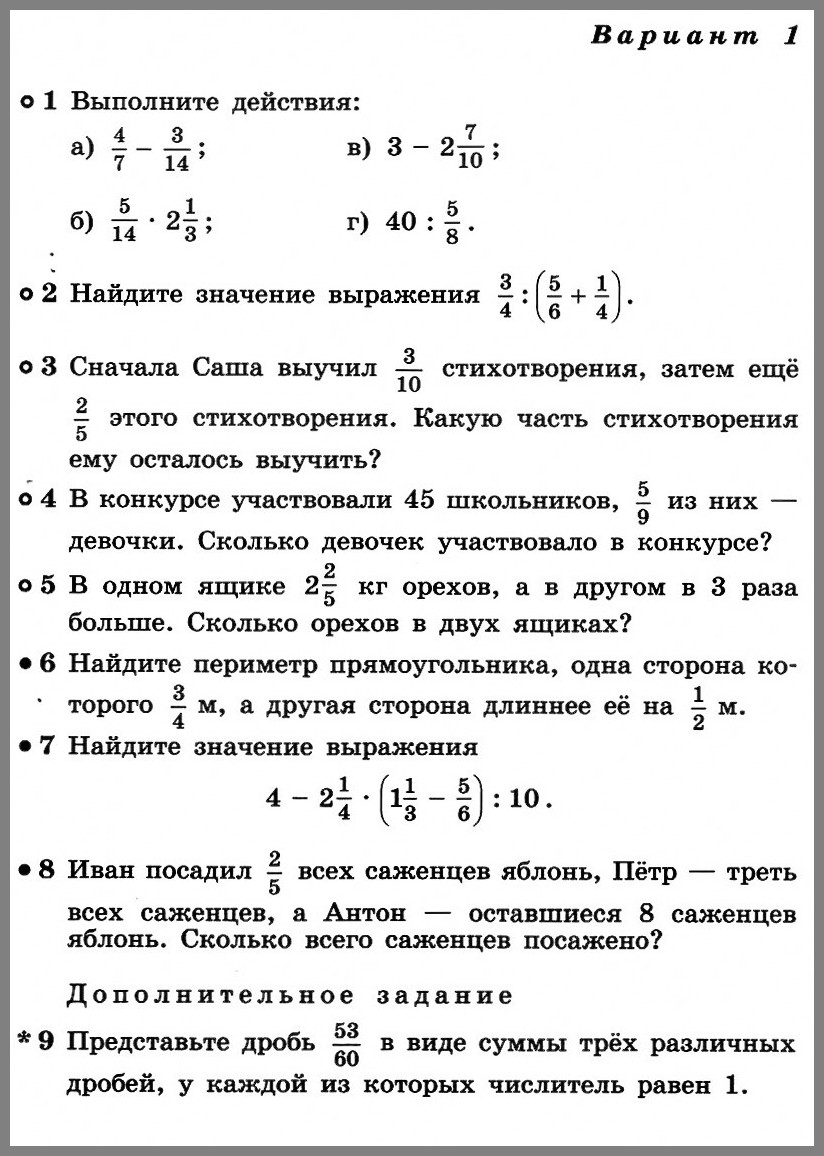 